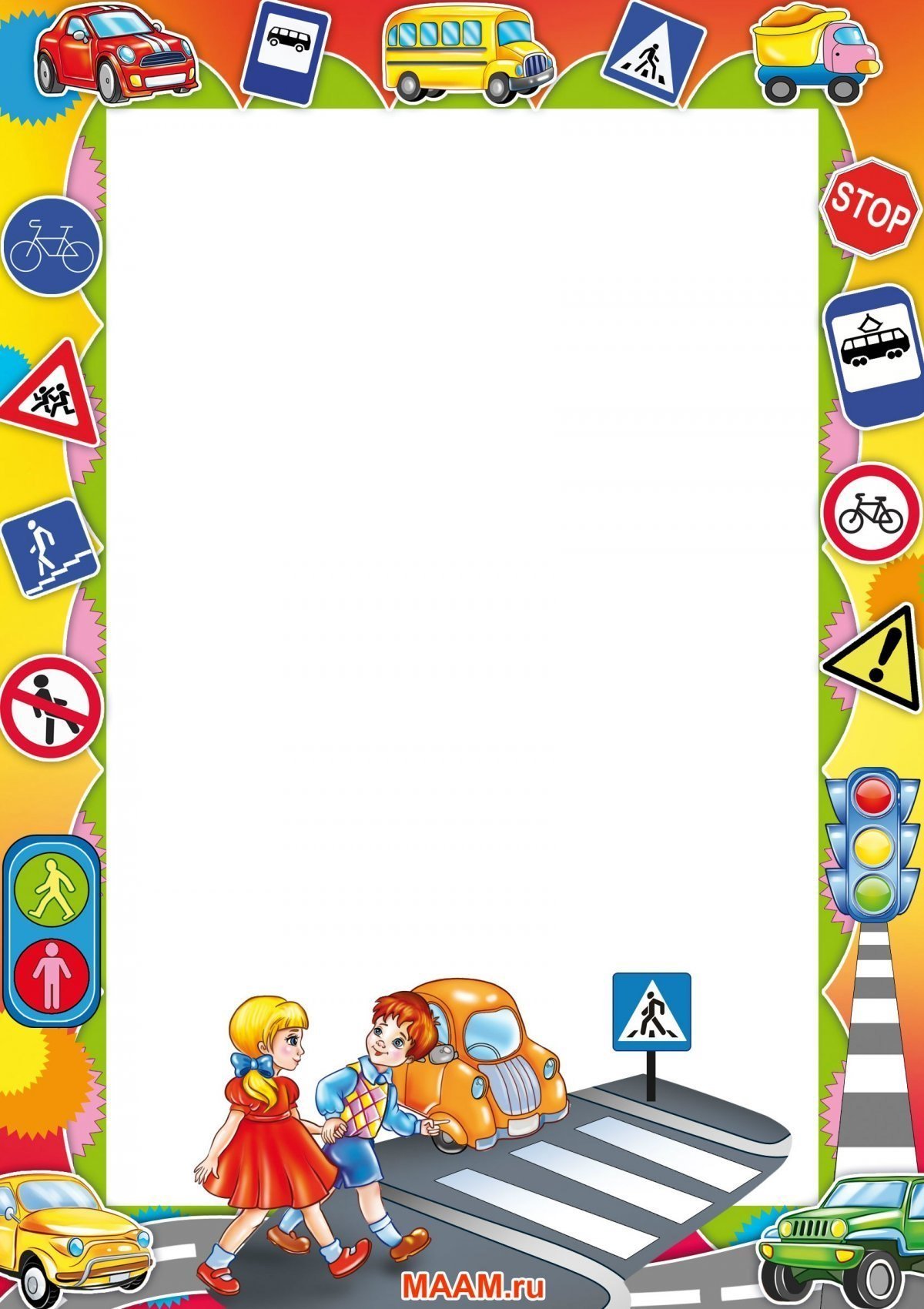 «КЗО«Дніпропетровський навчально-реабілітаційний центр №1»ДОР»Виховний захід«Світлофор – наш добрий друг»Підготувалавчитель-дефектолог
Дворниченко Д.С.м. Дніпро2024р.Виховний захід«Світлофор – наш добрий друг»Мета: виявити рівень знань (в ігровій формі), умінь та навичок учнів з правил дорожнього та вуличного руху, закріпити ці знання за допомогою деяких практичних моментів гри; розвивати вміння чітко відповідати на питання; розвивати пам'ять, логічне мислення, навички дотримання  правил дорожнього та вуличного руху у повсякденному житті; виховувати почуття товариськості, бажання до змагань.Обладнання: білі аркуші та по три кольорових кружечка, бали-світлофорики, дидактичний матеріал, наочність, жезл регулювальникаХід заходуІ.Організація класу.Учениця. Місто, в якому з тобою живем,Можна сміливо назвать букварем.Азбуку вулиць, проспектів, дорігВивчити добре, пізнати ти міг.Азбуку цю пам’ятай ти завжди,Щоби не сталось з тобою біди.-  Діти, про яку азбуку говориться у вірші, що потрібно вивчати, щоб не сталося лиха?- Так, про правила дорожнього руху. Як ви думаєте, а щоб було, якби по місту і люди, і машини рухалися  б як захотіли?- Вірно, були б аварії, гинули люди.- А що допомагає регулювати рух на дорозі?-  Так, світлофори.Учень.На розі вулиць з давніх літ,Щоб тут безпечний був прохід,Машин не стався, щоб затор,Стоїть триокий Світлофор.А очі в нього дуже різні:Подивиться червоним грізно –Стоїть на місці пішохід,І транспорт зупиняє хід.Він блима жовтим: «Стій, малечо, -Рух починати небезпечно!»Всміхається зеленим: «Знай,Шлях вільний, впевнено рушай».Вважають діти всі навкруг:«Цей Світлофор – наш справжній друг!»ІІ. Повідомлення теми і завдань заходу.-   Ось, саме про нашого друга світлофора ми сьогодні і поговоримо.-   Подивіться на ці малюнки, на них зображені світлофори. Вони бувають різні (вчитель розповідає про види світлофорів)-  Хто мені підкаже, які кольори має світлофор?-  Вірно. Це – червоний, жовтий та зелений. А що ж вони означають?-  Червоний – це тривога. Не можна йти, заборона.-  Жовтий – це увага, приготуйся до руху.-  Зелений – це спокій, дозвіл рухатися.Червоний колір – ти не йди.А жовтий -  зачекай.Коли ж горить зелений –Сміливо вирушай!-   А чи знаєте ви, що означає слово «світлофор»? -   Воно утворене з двох слів: «світло» і «фор». «Фор» - це грецьке слово, яке повністю звучить, як «форос» - носій, несе.-   Отже, в перекладі слово світлофор означає – «носій світла». Він старенький, йому понад 100 років. Отже ми з’ясували, що світлофори потрібні для безпеки на дорозі. Тож, девіз нашого заходу:Треба слухать без опоруВсі вказівки світлофора!ІІІ. Основна частина заходу.-Наш захід проходитиме незвично, по станціях. А напутнє слово вам скаже Світлофор.Я – Світлофор! Подружимось, діти?Я вас навчу по дорозі ходити.Маю три ока, ними моргаю:По черзі вмикаю і вимикаю.Оком червонимБлимну, то знайте:Йти небезпечно,Тож зачекайте! Що на червонийНе можна іти –Знають, напевне, -Навіть коти! Бачиш – зеленеСвітиться око.Сміливо йдиНе буде мороки! Колір зелений –Колір надії.Тож сподіваюсь,Вірю і мрію,Що на зеленийБудуть ітиДіти, доросліІV.Подорож станціями.У конкурсі братимуть участь дві команди.І команда – «Світлофор-Моргайчик»ІІ команда –«Містер Світлофор»За кожну правильну відповідь, отримують світлофорики. В кінці гри, у якої команди буде найбільше світлофориків, та і стає найкращим знавцем правил дорожнього руху. Перша станція «Дорожній патруль»На екрані висвічується назва станції і завдання до неї. За правильну відповідь команда отримує 5 світлофориків.-Хто називається учасником дорожнього руху?(пішохід, водій)-Якщо мотоцикліст веде мотоцикл, хто він: пішохід чи водій? (пішохід)-А якщо мотоцикліст їде на мотоциклі, хто він? (водій)Друга станція «Світлофор» Гравців зустрічає учень в костюмі світлофора. Він задає учасникам гри декілька запитань. За правильну відповідь команда отримує 3 бали-світлофорики-Які кольори є у світлофора?  (червоний, жовтий, зелений)-Що вони означають і як повинні діяти пішоходи?(Червоний – стій! – пішоходам не можна знаходитись на проїжджій частині вулиці; Жовтий – готуйсь! – якщо він спалахнув після червоного, пішоходи повинні      приготуватися до переходу вулиці, а якщо після зеленого – швидше закінчити цей   перехід; Зелений – іди! – сигнал пішоходам до переходу вулиці.) Мудрі поради СвітлофораЗупинятися, перш ніж зробити крок на проїжджу частину; Завжди використовувати підземний перехід, якщо він є; Перетинати дорогу тільки в зазначених місцях (біля світлофора, пішохідним переходом); Не переходити вулицю, почувши сигнал машин екстреної допомоги або  спецмашин;  Під час переходу вулиці подивитися ліворуч, праворуч і знову ліворуч; переконатися, що немає машин, і тільки після цього переходити вулицю; Ніколи не грати навіть на тихій проїжджій вулиці або дорозі; Не бігти через дорогу.Триматися подалі від машин, що  виїжджають заднім ходом Третя станція «Регулювальник» На екрані висвічується назва станції і завдання до неї. За правильну відповідь команда отримує 4 балів-світлофориків.-Які ви знаєте сигнали регулювальника?(Діти показують основні рухи регулювальника)-Що вони означають? Як повинні діяти пішоходи?(-Якщо регулювальник стоїть до пішоходів обличчям або спиною, дорогу переходити не можна;-Коли він повертається боком, це рівнозначно зеленому сигналу світлофора і означає, що прохід вільний;-Піднята рука вгору відповідає жовтому сигналу світлофора)Четверта станція «Загадкова» На екрані висвічується назва станції і завдання-загадки  до неї. За правильну відповідь команда отримує 3бали-світлофорики.1. Я не їм вівса, ні сіна Дайте випити бензину Всіх коней обжену Куди хочеш побіжу (Автомашину). 2. З рогами, а не коза, Є сідло, а не кінь, З педалями , а не рояль З дзвониками, а не двері (Велосипед). 3.Така я велика, Що й кінці не маю; Лужу собі тихо, Нікого не займаю Тільки добрі люди І день, і ніч топчуть груди (Дорога). 4.Не літає. Не журчить Жук по вулиці біжить, І горять в очах жука Два блискучих вогника. (Автомобіль). 5. Біжать чотири брати І один одного не можуть догнати. (Колеса). 6. Маленькі будиночки По місту біжать, Хлопчики й дівчатка В будиночках сидять. (Автобус). 7. Де машини їдуть, де зійшлись шляхи.Допомагає людям він вулицю перейти. (Світлофор)8.У річці зав’яз по пояс якраз.По спині їздять туди  й сюди –Вози, машини, поїзди. (Міст)9.З місця зрушити не в змозі,Бо на варті при дорозіЯ стою щодня, щоночі,Хоч і маю скляні очі. (Світлофор)П’ята станція «Працьовита» На екрані висвічується назва станції і завдання  до неї. За швидкість виконання аплікації та акуратність команда отримує 3бали-світлофорики. «Склади світлофор».Вчитель кожній команді роздає  білий листок паперу і кольорові кружечки і по сигналу потрібно зробити аплікацію світлофора. Хто перший вірно її зробить – переможець. (Під веселу музику діти роблять аплікацію) Підбиття підсумків конкурсу-гри по станціях. Нагородження переможців.V. Підсумок заходу.Вчитель.-Діти, ви зрозуміли, що на дорозі потрібно бути дуже уважним, чемним, виконувати усі правила дорожнього руху, тому, що від цього залежить ваше життя і життя інших людей. То скажіть мені, потрібен нам світлофор? УченьСвітлофор потрібен всімІ дорослим і малим.Він багато чого може –Пішоходам допоможе!-  На цьому ми закінчуємо наш  захід, і я хочу вірити, що ви зрозуміли і добре запам’ятали все, про що ми з вами говорили. Бажаю вам усього найкращого.Заключна пісня.«Світлофор»І.Що за диво стоїть на дорозі,Воно світить на три кольори,Бо яскраві великії очі, Хто вони –ці вогні?Приспів:Світлофор -  (4 рази)Помічник(3 рази)перехожих.Світлофор – (4 рази)Це наш друг(3 рази) подорожній.ІІ.На червонім нам треба стояти.І не рухатись – буде біда, біда.А на жовтім будем готуватисьІ чекати сигналу пора, пораПриспів.ІІІ.А коли загориться зелене,Ми сміливо рушаймо вперед.Переходьмо неспішно й безпечно,Світлофор нас завжди береже.